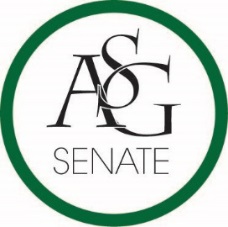 Senate AgendaJanuary 24th , 2017Willard J. Walker Hall Room 427, 6:00 PMCall to OrderRoll Call41 hereApproval of the MinutesapprovedSpecial OrdersReports (5 minutes each)Special ReportsAdvisor, Michael McAllisterGSC meeting tomorrow night in the grad ed auditoriumOFA has lots of funds for RSO’s left please contact ShelbyGraduate Assistants, Katherine Selman and Katie MartensNo reportPresident, Connor FlocksPlease let people know about the upcoming election so it will be exciting and competitive and get the word outAgain, we have a new provostThe head of Campaign Arkansas, Mr. Power has been elected vice chancellorGary Smith and Mike Johnson are giving a presentation about our parking and transit. The university has hired an external source to find a way to better our parking and they have come to a conclusion and they are most likely starting that in the fall and I’ll be able to give you more details soon. A new bus system will be in place as well as license plate recognition software. The most expensive spots will be the closest to campus as well as the opposite. They are thinking about trying out parking that is day by day instead of all the time.There was a concealed carry bill for students that went out Monday by Charlie Collins. The University has taken a stance against it but if this bill passes they will comply.Vice-President, Maggie BentonFaculty appreciation banquet nominations are coming out soon and please nominate your professors.Treasurer, Shelby CormackNo reportSecretary, Jase RapertNo reportChief Justice, Cory EnglishSpring vacancy elections close this Thursday at noon.Voting will be next week from Tuesday through ThursdayApplications for next year’s general election opens February 2nd and closes February 16th Mandatory candidate orientation session will be February 15th from 5-6pmGSC Speaker, Scout JohnsonAlex MarinoThere is some new legislation being presented that I will be talking to Scottie Taylor and the internal affairs committee after senate if you would like to joinCabinet ReportsChief of Staff, Taylor FarrFLF Coordinator, Kyle WardChair of the Senate, Will WatkinsWe are trying to spend all of the senate budget so please let me and Shelby know if you are trying to write a bill that needs fundingWe are trying to have some more senate legislation workshops so I will keep you updatedWe are trying to plan a Senate Dinner and if that’s something you are interested in going to, it will be near the end of AprilAsk ASG day will be during the middle of the semester where we ask students what problems are on campus and we will need a lot of volunteersChair of Senate elections are coming up (no dates yet) and please stop by my office if you are interested and want to ask me questionsPlease remember we have a dress code for senateAppointments, Nominations, and ElectionsNomination, Infrastructure Committee Chair Senator Jacob BooneSenator Colman BetlerNomination, Engineering Caucus Committee ChairMoses AgareDani Zapata Public Comment (3 at 2 minutes each)noneOld Business New BusinessSenate Reflections and Review of ExpectationsChair of Senate, Will WatkinsCommittee MeetingsRespective CommitteesAnnouncements  Adjournment